НАЦРТ На основу члана 46. став 1. Закона о планирању и изградњи (Службени гласник РС број 72/09, 81/09-исправка, 64/10-одлука УС, 24/11, 121/12, 42/13-одлука УС, 50/13-одлука УС, 98/13-одлука УС, 132/14, 145/14, 83/18, 31/19, 37/19-др. закон, 9/20 и 52/21), члана 9. став 5. Закона о стратешкој процени утицаја на животну средину  средину  („Службени гласник РС“, бр. 135/04 и 88/10), и члана 40. Статута Општине Ириг („Службени лист општина Срема“, број 10/19), Скупштина Општине Ириг, по прибављеном мишљењу Комисије за планове, на седници одржаној дана _______ 2022. године, доноси:ОДЛУКУ О ИЗРАДИИЗМЕНА И ДОПУНА ПЛАНА ГЕНЕРАЛНЕ РЕГУЛАЦИЈЕ НАСЕЉА ИРИГЧлан 1.Приступа се изради Измена и допуна План генералне регулације насеља Ириг („Службени лист општина Срема“, бр. 9/15, 43/20, у даљем тексту: Измена и допуна Плана).Члан 2.Овом одлуком утврђује се граница обухвата Измена и допуна Плана. Изменамa и допунамa Плана обухваћени су делови следећих катастарских парцела: …………………Предметне локације се налази у катастарској општини Ириг. Укупна површина подручја обухваћеног оквирном границом обухвата Измена и допуна Плана износи око  31,46 hа.Графички приказ границе обухвата планског подручја је саставни део ове Одлуке.Члан 3.Услови и смернице од значаја за израду Измена и допуна Плана дати су планском документу вишег реда: Просторном плану општине Ириг („Службени лист општина Срема, бр. 31/21, 38/21-исправка).Члан 4.Планирање, коришћење, уређење и заштита простора у обухвату Измена и допуна Плана засниваће се на принципима одрживог просторног развоја, заштите природних и створених вредности, заштите животне средине, као и усклађеног развоја са суседним подручјима и просторно-функционалне интегрисаности и повезивања са окружењем. Члан 5.Измене и допуне Плана су циљане и односе се на:Редефинисање правила уређења и грађења зоне централних садржаја и старог градског центра насеља Ириг, као и стварање планског основа за формирање, изградњу и реконструкцију површина и објеката јавне намене (уличних коридора, пијаце, јавне гараже и других јавних садржаја);Дефинисање новог локалитета за пречистач отпадних вода у насељу Ириг;Обезбеђење планских услова за функционалнији рад Дома здравља-Ириг;Утврђивање локалитета за изградњу препознатљивих симбола Ирига као винске престонице и других споменичних обележја идентитета насеља, општине и Фрушке горе.Члан 6.Концептуални оквир планирања, коришћења, уређења и заштите планског подручја подразумева оптимално коришћење постојећих потенцијала подручја, редефинисање планираних намена, заштиту подручја и усклађивање са потребама корисника простора.Структуру основних намена простора и коришћења земљишта у обухвату Измена и допуна Плана чиниће …………………………………….Члан 7.Ефективан рок за израду Нацрта Измена и допуна Плана је 4 (четири) месеца, од дана достављања Обрађивачу плана прибављања услова за уређење простора од органа, организација и предузећа који су Законом овлашћени да их утврђују, као и одговарајућег кататарско топографског плана. Члан 8.Носилац израде Измена и допуна Плана је Служба за имовинско правне послове и урбанизам Општинске управе општине Ириг.Средства за израду Измена и допуна Плана обезбеђује Општина Ириг.Члан 9.Обрађивач Измена и допуна Плана је Јавно предузеће за просторно и урбанистичко планирање и пројектовање „Завод за урбанизам Војводине“ Нови Сад, Железничка број 6/III.Члан 10.Измене и допуне Плана спроводиће се по скраћеном поступку којим се подразумева да се не спроводи поступак раног јавног увида, на начин да се израђује нацрт измена и допуна планског документа, као и да се спроводи поступак јавног увида у трајању од најмање 15 дана.Излагање Измена и допуна Плана на јавни увид оглашава се у дневном и локалном листу и траје 15 дана од дана оглашавања, када ће се објавити подаци о времену и месту излагања Измена и допуна Плана на јавни увид, о начину на који заинтересована правна и физичка лица могу доставити примедбе на Измене и допуне Плана, као и друге информације које су од значаја за јавни увид.Јавни увид обавиће се излагањем Нацрта Плана, у трајању од 30 дана, у згради општине Ириг, Војводе Путника број 1, и путем интернет странице општине: www.irig.rs .Члан 11.Саставни део ове Одлуке је Решење о изради/неприступању изради Извештаја о стратешкој процени утицаја Измена и допуна Плана генералне регулације насеља Ириг на животну средину, које је донела Служба за имовинско правне послове и урбанизам Општинскe управе Општине Ириг, под редним бројем 04-350-_/2022, од дана __.__.2022. године.Члан 12.Измене и допуне Плана ће бити сачињене у 4 (четири) примерка у аналогном и 4 (четири) примерка у дигиталном облику, од чега ће по један примерак потписаних Измена и допуна Плана у аналогном облику и по један примерак Измена и допуна Плана у дигиталном облику чувати у својој архиви Обрађивач, а преостали примерци ће се чувати у надлежним службама општине.Члан 13.Ова Одлука ступа на снагу осмог дана од дана објављивања у „Службеном листу општина Срема“.РЕПУБЛИКА СРБИЈААУТОНОМНА ПОКРАЈИНА ВОЈВОДИНАОПШТИНА ИРИГСКУПШТИНА ОПШТИНЕ ИРИГБрој: 01-011-__/2022Датум: __.__.2022. годинеИ Р И ГПРЕДСЕДНИК,Стеван Казимировић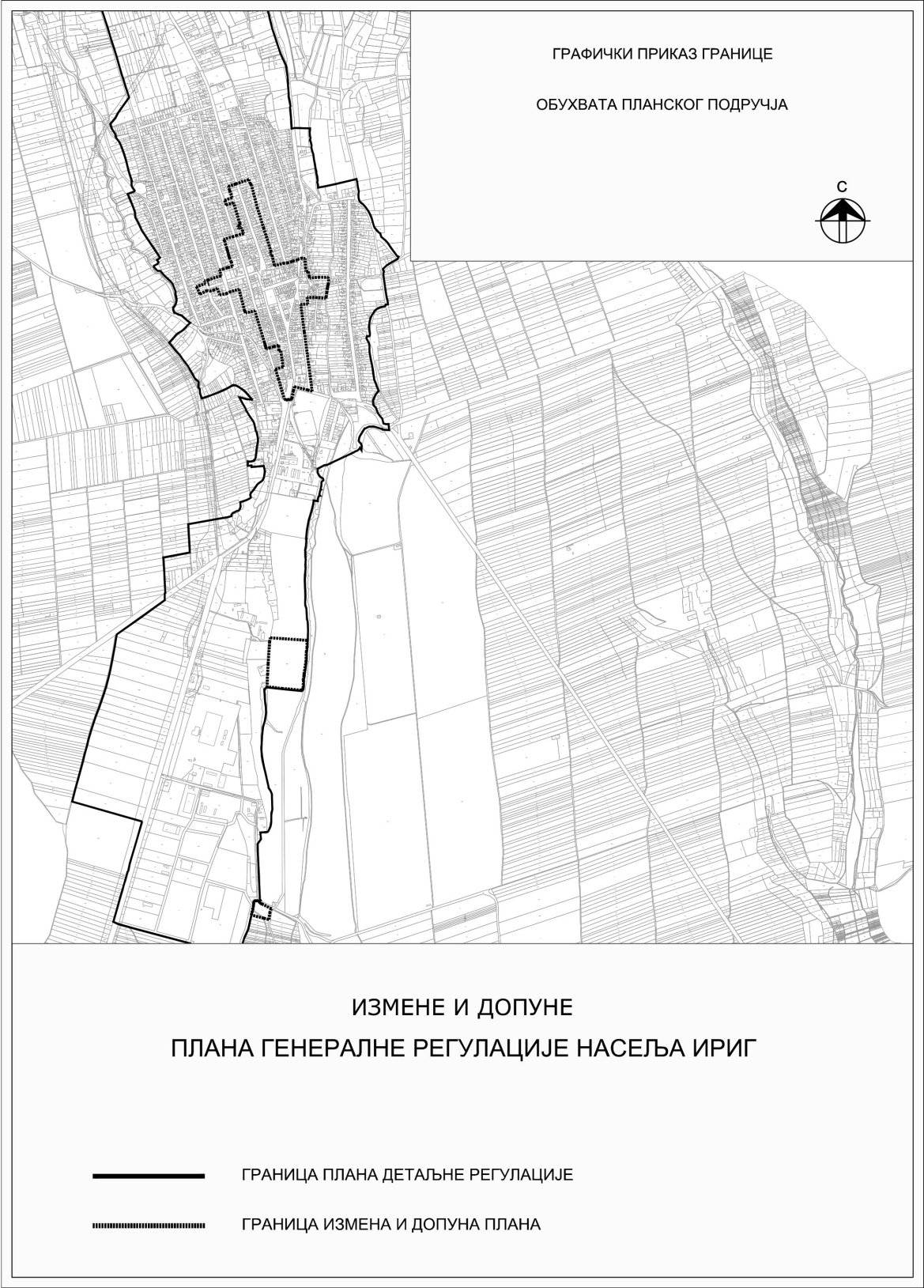 